С ДНЁМ ПОБЕДЫ !9 МАЯМайский праздникДень ПобедыОтмечает вся страна.Надевают наши дедыБоевые ордена.Их с утра зовет дорогаНа торжественный парад.И задумчиво с порогаВслед имБабушки глядят.Т. Белозерова «Праздник Победы».Праздник Победы отмечается ежегодно 9 мая в честь победы России над Германией в Великой Отечественной Войне, которая длилась с 1941 года по 1945 год. В этот день поздравляют ветеранов, которые воевали на фронте и в тылу врага и тех, кто создавал танки и самолеты, снаряды и патроны, приближая День победы. Это праздник со слезами на глазах мы радуемся по победе и печалимся о погибших.Рано утром 22 июня 1941 года, когда все люди еще спали, германские войска напали на нашу страну. Началась Великая Отечественная Война. Война разрушила судьбы миллионов людей. Дыхание войны ощутил каждый человек: протяжный войн сирен, залпы зениток. Самолеты сбрасывали на города бомбы. Артиллерия расстреливала мирных жителей. Вражеские солдаты шли по нашей земле, но люди не испугались, поднялись и пошли навстречу вражеским силам. Жертвуя жизнью, они становились защитниками отечества. Долгие четыре года шла война и все же враг был побежден и мир на земле был восстановлен, но нелегко досталась солдатам эта победа.Много людей было ранено много и погибло, и теперь мы все живем и радуемся, что нет войны и что мы все свободны.9 мая – самый главный праздник, отмечающийся в нашей стране. Что это за праздник? (День Победы). А кто помнит, что это за победа? Над кем? (Над фашистами). Правильно дети. Это была страшная и долгая война. Она длилась целых четыре года. Ранним июньским утром фашистская Германия напала на нашу мирную страну. Фашисты хотели захватить нашу страну и превратить наш народ в рабов. Весь народ поднялся на защиту Родины, и наша армия, и женщины, и старики, даже дети.В самом начале войны фашисты очень близко подошли к Москве – столице нашей Родины. На наши храбрые воины не пустили фашистов к Москве, а сами перешли в наступление. Трудной, тяжелой и страшной была эта война, много людей погибло в ней. Но наступил долгожданный день Победы. Наши доблестные воины прогнали фашистов и сами пришли к Берлину. Это случилось 9 мая 1945 года. И тех пор каждый житель нашей страны, жители других стран отмечают этот праздник.Спасибо героям, спасибо солдатам,Что мир подарили, тогда - в сорок пятом !!!Вы кровью и потом добыли Победу.Вы молоды были, сейчас - уже деды.Вовек не забудем !!!Пусть мирное солнце сияет всем людям !!!Пусть счастье и радость живут на планете !!!Ведь мир очень нужен - и взрослым, и детям !!!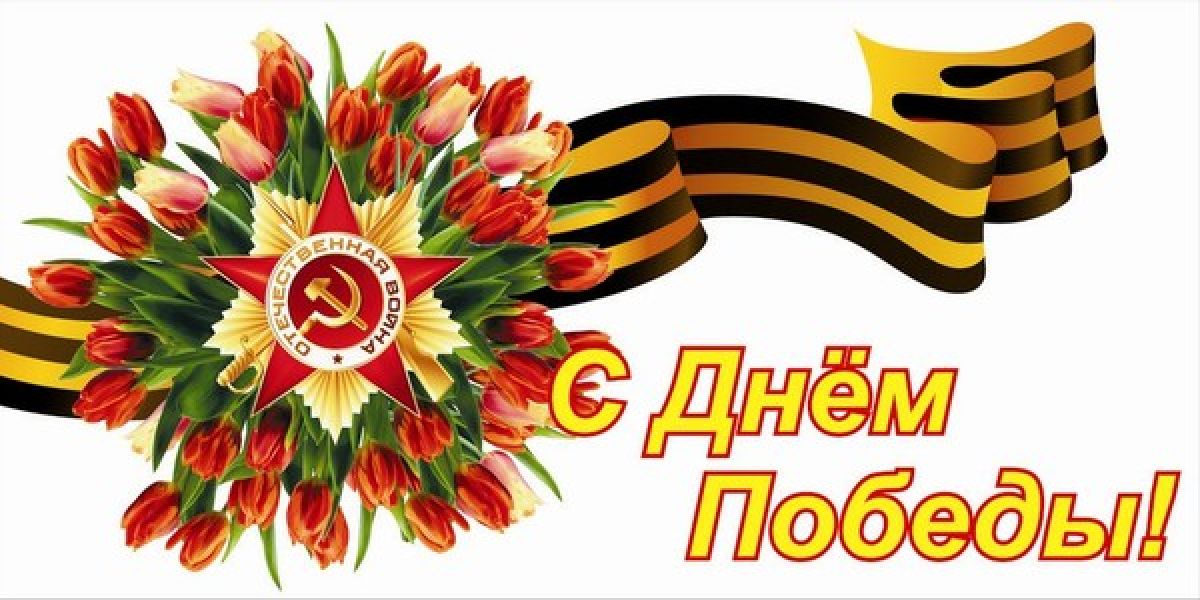 